JAM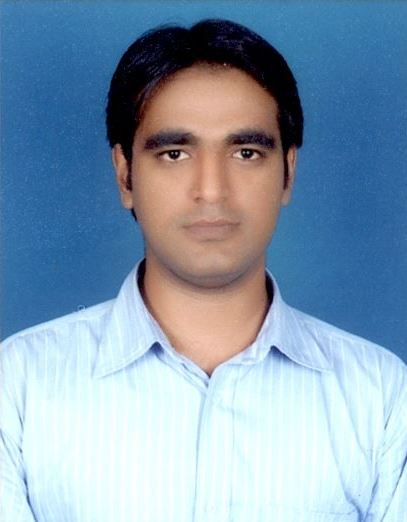 JAM.297100@2freemail.com 	 To obtain a position in a progressive and dynamic organization that utilizes my previous achievements, skills, and strategic thinking and leadership abilities and enables me to learn new techniques. PERSONAL PROFILEHigh-Seasoned dependable professional with excellent knowledge of principles and procedures involved in planning, resource allocation, Procurement and budget. WORK HISTORYFauji Fertilizer Bin Qasim Karachi (June 2013 – Till Date)Executive - Supply Chain ProcurementSAP Work On MM ModulesInitiating of Purchase order, Request of Quotation, Preparation of comparative statement, Preparation/vetting of Bill as per Purchase order on SAP. Preparation of Budget (Supply Chain Management)Audit Correspondence of IMSMaintaining Monthly Salary of Daily Wedges Staff in SAPDaily Attendance and discipline of employee in Supply Chain Management Staff.Daily Incoming / Outgoing Mail record/ disposal.Vendor Registration correspondence.Handling Petty Cash of Department.Telephone Communication.Email Response.All other task assigned by the Head of the Department.Air Express Courier Company (June 2010 to Nov 2013)Branch SupervisorAccountantDaily & Monthly Sale Sheets.Daily & Monthly Expense Sheet.Customer Care Maintain vendor’s accounts & sales records.Attend meeting with others courier and cargoProficient in computer skills including MS Office.Maintaining statement of account on a Daily Basis & financial statement on the   	monthly basis.Preparation of accounts for audit on quarterly basis and take action on the basis 	of recommendation by audit board.            QUALIFICATION2014 - MBA in Supply Chain Management (Last Semester in Process) 2009 - Bachelors in Commerce Karachi UniversityCOMPUTER SKILLSGood understanding of Microsoft Dynamics CRM 2011 & 2013.Excellent in MS Word / Excel / Power Point.SAP.PERSONAL DETAILSREFERENCESAvailable on request.NAMEJAM DOB10-12-1988